        Памятка для родителей.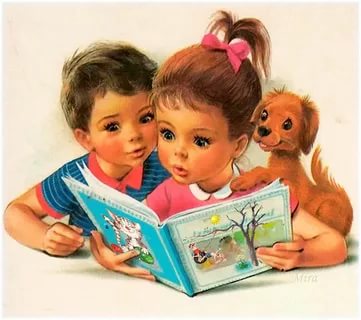 Как обращается с книгой ваш ребенок?По тому, как выглядят книги, принадлежащие в доме ребенку, вы можете судить о том, достаточно ли внимания вы уделяете своему ребенку навыков обращения с книгой. Обратите внимание, придерживается ли ваш ребенок следующих правил:Прежде, чем взять книгу, нужно проверить чистые ли у вас рукиЧитать и рассматривать книжку можно только за столомКнигу нужно беречь, не пачкать, не заминать страницы, не играть с книгой, она от этого портитсяПосле того, как посмотрели и прочитали, положить ее на местоХранить книгу необходимо в книжном шкафу или на полкеЕсли заметили, что книга не в порядке (порвались страницы), ее нужно починить, обратившись за помощью к взрослым.Если вы решили купить своему ребенку новую книгу.При выборе книг для своего ребенка обратите внимание на следующие качества:Как книга иллюстрированаСоответствует ли книга способностям ребенка как слушателяПонравится ли книга именно вашему ребенкуОбладает ли книга силой эмоционального воздействияХотя детям нравятся и те книги, которые просто содержат информацию, но долгое время для ребенка любимыми остаются, которые близки ему эмоционально. Хорошо ли книга написана? Дети прислушиваются к звучанию речи, а не только к ее значению. Нравится ли книга вам? Если вы читаете то, что больше нравится вам самим, есть больше основания ожидать, что это понравится ребенку.